Муниципальное бюджетное общеобразовательное учреждение «Средняя общеобразовательная школа № 1 пгт. Кировский»Кировского района Приморского краяПРИКАЗот 31.08.2022 г. 								          	№ 167/1Об утверждении единого графика оценочных процедур на 2022-2023 учебный годВ соответствии с планом внутренней системы оценки качества образования МБОУ «СОШ № 1 пгт. Кировский» ПРИКАЗЫВАЮ:1.Утвердить единый график оценочных процедур на 2022-2023 учебный год, направленных на формирование и оценку предметных результатов учащихся в МБОУ СОШ № 1 пгт. Кировский, на 2022/2023 учебный год (далее — график оценочных процедур) (приложение 1).2. Назначить ответственным за вопросы организации проведения оценочных процедур в МБОУ СОШ № 1 пгт. Кировский заместителя директора по УВР Ременюк М.Н. 3. Контроль за	исполнением настоящего приказа оставляю за собой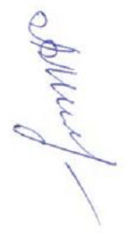 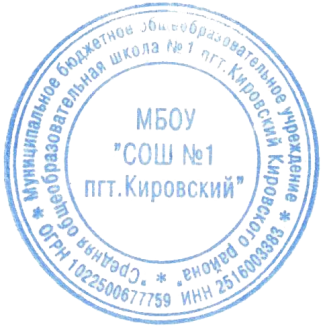 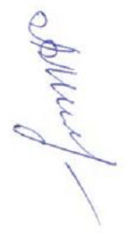 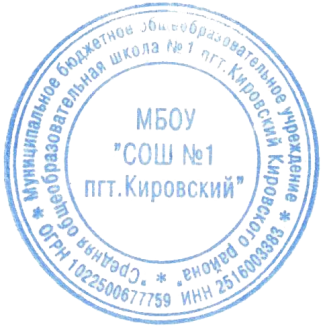 Директор МБОУ «СОШ № 1 пгт. Кировский»             _________ Л.А. Милюк С приказом ознакомлены:Ременюк М.Н. УТВЕРЖДАЮДиректор МБОУ «СОШ № 1 пгт. Кировский»________ Л.А. Милюк31.08.2022График оценочных процедур в 2022-2023 учебном году№Предмет/направлениеКлассКонтрольные мероприятияСтартовая диагностика (01.09.-19.09)Стартовая диагностика (01.09.-19.09)Стартовая диагностика (01.09.-19.09)Стартовая диагностика (01.09.-19.09)1.Комплексная диагностическая работа1, 5, 10классыДиагностическая  работаВходная диагностика (01.09.-19.09)Входная диагностика (01.09.-19.09)Входная диагностика (01.09.-19.09)Входная диагностика (01.09.-19.09)1.Математика2, 3, 4, 5, 6, 7, 8,9, 11 классыКонтрольная работа2.Русский язык2, 3, 4, 5, 6, 7, 8,9, 10, 11 классыДиктант3.Биология, география, информатика, физика, история, обществознание, английский язык, химия 6, 7, 8, 9, 11 классыСрезы, тесты, проверочные работыПромежуточная аттестация (18.10 – 25.10)Промежуточная аттестация (18.10 – 25.10)Промежуточная аттестация (18.10 – 25.10)Промежуточная аттестация (18.10 – 25.10)1.Математика2-11 классКонтрольная работа2.Русский язык2-11 классДиктант3.Английский  язык2-11 классПроверочные работа4.Информатика7-11 классыТестирование5.Биология5- 11 классыТестирование6.География5-11 классыТестирование7.Физика 7- 11 классыТестирование8.Химия 8- 11 классТестирование9.История 5-11 классыТестирование10.Обществознание6- 11 классыТестированиеПолугодовой контроль (20.12 - 27.12)Полугодовой контроль (20.12 - 27.12)Полугодовой контроль (20.12 - 27.12)Полугодовой контроль (20.12 - 27.12)1.Математика2-11 классКонтрольная работа2.Русский язык2-11 классДиктант3.Английский  язык2-11 классПроверочные работа4.Информатика7-11 классыТестирование5.Биология5- 11 классыТестирование6.География5-11 классыТестирование7.Физика 7- 11 классыТестирование8.Химия 8- 11 классТестирование9.История 5-11 классыТестирование10.Обществознание6- 11 классыТестированиеПромежуточная аттестация (16.03 - 23.03)Промежуточная аттестация (16.03 - 23.03)Промежуточная аттестация (16.03 - 23.03)Промежуточная аттестация (16.03 - 23.03)1.Математика2-11 классКонтрольная работа2.Русский язык2-11 классДиктант3.Английский  язык2-11 классПроверочные работа4.Информатика7-11 классыТестирование5.Биология5- 11 классыТестирование6.География5-11 классыТестирование7.Физика 7- 11 классыТестирование8.Химия 8- 11 классТестирование9.История 5-11 классыТестирование10.Обществознание6- 11 классыТестированиеГодовой контроль (16.05-20 - 20.05)Годовой контроль (16.05-20 - 20.05)Годовой контроль (16.05-20 - 20.05)Годовой контроль (16.05-20 - 20.05)1.Математика1-8, 10 классКонтрольная работа2.Русский язык1-8,10 классДиктант3.Английский  язык2-8, 10 классПроверочные работа4.Информатика7-11 классыТестирование5.Биология5- 11 классыТестирование6.География5-11 классыТестирование7.Физика 7- 11 классыТестирование8.Химия 8- 11 классТестирование9.История 5-11 классыТестирование10.Обществознание6- 11 классыТестированиеИтоговая аттестация (в соответствии с расписанием ГИА)Итоговая аттестация (в соответствии с расписанием ГИА)Итоговая аттестация (в соответствии с расписанием ГИА)Итоговая аттестация (в соответствии с расписанием ГИА)1.Русский язык, математика, предметы по выбору9, 11 классыЭкзаменВсероссийские проверочные работы (в соответствии с расписанием)Всероссийские проверочные работы (в соответствии с расписанием)Всероссийские проверочные работы (в соответствии с расписанием)Всероссийские проверочные работы (в соответствии с расписанием)1.Математика5-9 классПроверочная диагностическая работа2.Русский язык5-9 классПроверочная диагностическая работа3.Обществознание7- 9 классыПроверочная диагностическая работа 4.Английский язык8 классыПроверочная диагностическая работа5.Биология6- 9 классыПроверочная диагностическая работа 6.География7-9 классыПроверочная диагностическая работа 7.Физика 8-9 классыПроверочная диагностическая работа 8.Химия 9 классПроверочная диагностическая работа 9.История 6-9 классыПроверочная диагностическая работа 